KOTLOVINAFEST
PRIJAVNICA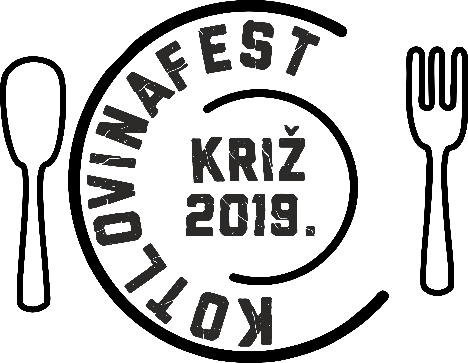 ORGANIZATOR: Općina Križ
DATUM ODRŽAVANJA: 25.08.2019. 
MJESTO ODRŽAVANJA: Trg Svetog Križa u Križu (park)
POČETAK KUHANJA: 10 sati
ZAVRŠETAK KUHANJA I POČETAK OCJENJIVANJA: od 12 sati 
PROGLAŠENJE NAJBOLJIH: do cca 13Popunjene prijavnice molimo dostaviti najkasnije do 12.08.2019. godine putem elektroničke pošte na adresu info@opcina-kriz.hr ili osobno u sjedište Općine Križ, Trg Svetog Križa 5. Broj ekipa je ograničen.
Dodatne informacije možete dobiti i na broj telefona: 091 2824 511 (Maja) ili 091 2824 517 (Sandra)___________________________________________________________________________INFORMIRANJE O PRIKUPLJANJU I OBRADI OSOBNIH PODATAKATemeljem Uredbe (EU) 2016/679 Europskog parlamenta i Vijeća o zaštiti pojedinaca u vezi s obradom osobnih podataka i o slobodnom kretanju takvih podataka, svrha ove obrade je nužna za izvršavanje zadaće od javnog interesa ili pri izvršavanju službene ovlasti voditelja obrade, u skladu sa Uredbom (EU) 2016/679 Europskog parlamenta i Vijeća o zaštiti pojedinaca u vezi s obradom osobnih podataka i o slobodnom kretanju takvih podataka, Zakonom o pravu na pristup informacijama (»Narodne novine« broj 25/13, 85/15), Zakonom o lokalnoj i područnoj (regionalnoj) samoupravi (»Narodne novine« broj 33/01, 60/01, 129/05, 109/07, 125/08, 36/09, 36/09, 150/11, 144/12, 19/13, 137/15, 123/17), Statutom Općine Križ (»Glasnik Zagrebačke županije« broj 12/13, 3/18) i Poslovnikom Općinskog vijeća Općine Križ („Glasnik Zagrebačke županije“ br. 3/18.). Vrsta podataka koji su predmet obrade su ime i prezime, titula, datum rođenja, adresa, e-mail, broj telefona, broj mobitela, te ostali potrebni podaci koji se prikupljaju kod voditelja obrade.
P R I V O L ADajem privolu Općini Križ da ima pravo provjeravati, obrađivati, čuvati i koristiti tražene podatke u skladu s važećim propisima u svrhu organizacije Kotlovinafesta 2019. i čuvati podatke u trajanju s nadležnim propisima. Suglasan sam da se moji osobni podaci (ime, prezime, fotografija) objave na službenoj Internet stranici Općine Križ te Facebook i Instagram stranici Općine Križ.Ukoliko ste zainteresirani da vam dostavljamo obavijesti o novostima zamolit ćemo vašu privolu. Privola za obradu podataka u svrhu dostave obavijesti o novostima:suglasan samE-mail na koji želite da vam dostavljamo obavijest _______________________________.Potpisom potvrđujem i da sam upoznat s pravilima natjecanja, te da pristajem na uvjete natjecanja koje propisuje organizator.
U _____________________ (mjesto i datum)                                                                                                                                                                                                                                             _________________________                                                                                        (vlastoručni potpis jednog člana ekipe)Naziv ekipeMjesto iz kojeg dolazi ekipaKontakt osoba ekipe (mobitel i e-mail)Članovi ekipe
 (Ime i prezime, veličina majica)
1.2.3.4.